Je confirme que les informations ci-haut sont exactes     Date : __________________________Signature : _________________________Veuillez noter qu’il est de votre responsabilité de nous aviser dès qu’il y a un changement aux informations contenues dans la fiche signalétique de votre enfant (médication, comportement, etc.).Je confirme que les informations ci-haut sont exactes     Date : _________________                     Signature : _________________________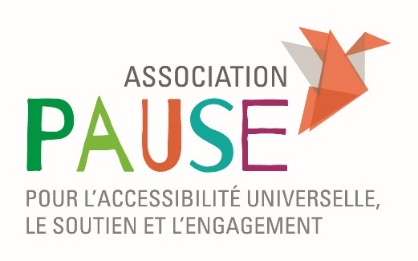 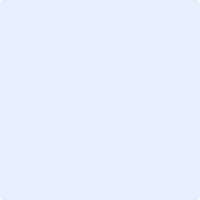 SANTÉSANTÉSANTÉSANTÉSANTÉ Épilepsie               ☐ Diabète Épilepsie               ☐ Diabète Épilepsie               ☐ Diabète Épilepsie               ☐ Diabète Épilepsie               ☐ DiabèteTrouble de déglutitionTrouble de déglutitionTrouble de déglutitionTrouble de déglutitionTrouble de déglutitionTrouble d’étouffementTrouble d’étouffementTrouble d’étouffementTrouble d’étouffementTrouble d’étouffement Allergie  Allergie  Allergie Auto-Injecteur ÉpipenAuto-Injecteur ÉpipenFiche signalétique 2020-2021Fiche signalétique 2020-2021Fiche signalétique 2020-2021Fiche signalétique 2020-2021Intolérance            Précisez :Intolérance            Précisez :Intolérance            Précisez :Intolérance            Précisez :Intolérance            Précisez :Fiche signalétique 2020-2021Fiche signalétique 2020-2021Fiche signalétique 2020-2021Fiche signalétique 2020-2021Fiche signalétique 2020-2021Fiche signalétique 2020-2021Fiche signalétique 2020-2021Fiche signalétique 2020-2021Fiche signalétique 2020-2021Fiche signalétique 2020-2021Fiche signalétique 2020-2021Fiche signalétique 2020-2021Informations sur le participant Informations sur le participant Informations sur le participant Informations sur le participant Informations sur le participant Informations sur le participant Informations sur le participant Informations sur le participant Informations sur le participant Informations sur le participant Informations sur le participant Informations sur le participant Informations sur le participant Informations sur le participant Informations sur le participant Nom et prénom :Nom et prénom :Nom et prénom :Groupe :Groupe :Diagnostic :Diagnostic :Diagnostic :Date de naissance : Date de naissance : Date de naissance : Numéro d’Assurance Maladie :Numéro d’Assurance Maladie :Numéro d’Assurance Maladie :Numéro d’Assurance Maladie :Numéro d’Assurance Maladie :Numéro d’Assurance Maladie :Numéro d’Assurance Maladie :Parent ou tuteur :Parent ou tuteur :Parent ou tuteur :Lien :Lien :Adresse du domicileAdresse du domicileAdresse du domicileCode Postal :Code Postal :Code Postal :Code Postal :Téléphone :Téléphone d’urgence (obligatoire) :Téléphone d’urgence (obligatoire) :Téléphone d’urgence (obligatoire) :Téléphone d’urgence (obligatoire) :Téléphone d’urgence (obligatoire) :Téléphone d’urgence (obligatoire) :Téléphone d’urgence (obligatoire) :Téléphone d’urgence (obligatoire) :Personnes autorisées à venir chercher le participant et à contacter en cas d’urgencePersonnes autorisées à venir chercher le participant et à contacter en cas d’urgencePersonnes autorisées à venir chercher le participant et à contacter en cas d’urgencePersonnes autorisées à venir chercher le participant et à contacter en cas d’urgencePersonnes autorisées à venir chercher le participant et à contacter en cas d’urgencePersonnes autorisées à venir chercher le participant et à contacter en cas d’urgencePersonnes autorisées à venir chercher le participant et à contacter en cas d’urgencePersonnes autorisées à venir chercher le participant et à contacter en cas d’urgencePersonnes autorisées à venir chercher le participant et à contacter en cas d’urgencePersonnes autorisées à venir chercher le participant et à contacter en cas d’urgencePersonnes autorisées à venir chercher le participant et à contacter en cas d’urgencePersonnes autorisées à venir chercher le participant et à contacter en cas d’urgencePersonnes autorisées à venir chercher le participant et à contacter en cas d’urgencePersonnes autorisées à venir chercher le participant et à contacter en cas d’urgencePersonnes autorisées à venir chercher le participant et à contacter en cas d’urgenceNom :Nom :Nom :Nom :Lien :Lien :Lien :Lien :Lien :Lien :Lien :Téléphone Téléphone Téléphone Téléphone Nom :Nom :Nom :Nom :Lien :Lien :Lien :Lien :Lien :Lien :Lien :Téléphone :Téléphone :Téléphone :Téléphone :Nom :Nom :Nom :Nom :Lien :Lien :Lien :Lien :Lien :Lien :Lien :Téléphone :Téléphone :Téléphone :Téléphone :Médicaments(Il est important de joindre la prescription, et ce, même si le médicament est administré à la maison)Médicaments(Il est important de joindre la prescription, et ce, même si le médicament est administré à la maison)Médicaments(Il est important de joindre la prescription, et ce, même si le médicament est administré à la maison)Médicaments(Il est important de joindre la prescription, et ce, même si le médicament est administré à la maison)Médicaments(Il est important de joindre la prescription, et ce, même si le médicament est administré à la maison)Médicaments(Il est important de joindre la prescription, et ce, même si le médicament est administré à la maison)Médicaments(Il est important de joindre la prescription, et ce, même si le médicament est administré à la maison)Médicaments(Il est important de joindre la prescription, et ce, même si le médicament est administré à la maison)Médicaments(Il est important de joindre la prescription, et ce, même si le médicament est administré à la maison)Médicaments(Il est important de joindre la prescription, et ce, même si le médicament est administré à la maison)Médicaments(Il est important de joindre la prescription, et ce, même si le médicament est administré à la maison)Médicaments(Il est important de joindre la prescription, et ce, même si le médicament est administré à la maison)Médicaments(Il est important de joindre la prescription, et ce, même si le médicament est administré à la maison)Médicaments(Il est important de joindre la prescription, et ce, même si le médicament est administré à la maison)Médicaments(Il est important de joindre la prescription, et ce, même si le médicament est administré à la maison)Nom du médicamentNom du médicamentNom du médicamentNom du médicamentDoseDoseDoseDosePosologiePosologiePosologiePosologiePosologiePosologiePosologieInformations sur les intervenants et autres services tel que résidence de répitInformations sur les intervenants et autres services tel que résidence de répitSRSOR   CSSS  DPJ    Résidence de répit  AutreSRSOR   CSSS  DPJ    Résidence de répit  AutreSRSOR   CSSS  DPJ    Résidence de répit  AutreSRSOR   CSSS  DPJ    Résidence de répit  AutreSRSOR   CSSS  DPJ    Résidence de répit  AutreSRSOR   CSSS  DPJ    Résidence de répit  AutreSRSOR   CSSS  DPJ    Résidence de répit  AutreSRSOR   CSSS  DPJ    Résidence de répit  AutreSRSOR   CSSS  DPJ    Résidence de répit  AutreSRSOR   CSSS  DPJ    Résidence de répit  AutreSRSOR   CSSS  DPJ    Résidence de répit  AutreSRSOR   CSSS  DPJ    Résidence de répit  AutreSRSOR   CSSS  DPJ    Résidence de répit  AutreInformations sur les intervenants et autres services tel que résidence de répitInformations sur les intervenants et autres services tel que résidence de répitNom : Nom : Nom : Nom : Nom : Nom : Nom : Téléphone : Téléphone : Téléphone : Téléphone : Téléphone : Téléphone : Informations sur les intervenants et autres services tel que résidence de répitInformations sur les intervenants et autres services tel que résidence de répitSRSOR  CSSS  DPJ   Résidence de répit    Autre  SRSOR  CSSS  DPJ   Résidence de répit    Autre  SRSOR  CSSS  DPJ   Résidence de répit    Autre  SRSOR  CSSS  DPJ   Résidence de répit    Autre  SRSOR  CSSS  DPJ   Résidence de répit    Autre  SRSOR  CSSS  DPJ   Résidence de répit    Autre  SRSOR  CSSS  DPJ   Résidence de répit    Autre  SRSOR  CSSS  DPJ   Résidence de répit    Autre  SRSOR  CSSS  DPJ   Résidence de répit    Autre  SRSOR  CSSS  DPJ   Résidence de répit    Autre  SRSOR  CSSS  DPJ   Résidence de répit    Autre  SRSOR  CSSS  DPJ   Résidence de répit    Autre  SRSOR  CSSS  DPJ   Résidence de répit    Autre  Informations sur les intervenants et autres services tel que résidence de répitInformations sur les intervenants et autres services tel que résidence de répitNom : Nom : Nom : Nom : Nom : Nom : Nom : Téléphone : Téléphone : Téléphone : Téléphone : Téléphone : Téléphone : AutorisationsAutorisationsAutorisationsAutorisationsAutorisationsAutorisationsAutorisationsAutorisationsAutorisationsAutorisationsAutorisationsAutorisationsAutorisationsAutorisationsAutorisationsAucun médicament ou crème solaire ne sera fourni par l’organisme. Nous avons toutefois besoin de votre autorisation pour administrer l’acétaminophène et appliquer la crème solaire.Aucun médicament ou crème solaire ne sera fourni par l’organisme. Nous avons toutefois besoin de votre autorisation pour administrer l’acétaminophène et appliquer la crème solaire.Aucun médicament ou crème solaire ne sera fourni par l’organisme. Nous avons toutefois besoin de votre autorisation pour administrer l’acétaminophène et appliquer la crème solaire.Aucun médicament ou crème solaire ne sera fourni par l’organisme. Nous avons toutefois besoin de votre autorisation pour administrer l’acétaminophène et appliquer la crème solaire.Aucun médicament ou crème solaire ne sera fourni par l’organisme. Nous avons toutefois besoin de votre autorisation pour administrer l’acétaminophène et appliquer la crème solaire.Aucun médicament ou crème solaire ne sera fourni par l’organisme. Nous avons toutefois besoin de votre autorisation pour administrer l’acétaminophène et appliquer la crème solaire.Aucun médicament ou crème solaire ne sera fourni par l’organisme. Nous avons toutefois besoin de votre autorisation pour administrer l’acétaminophène et appliquer la crème solaire.Aucun médicament ou crème solaire ne sera fourni par l’organisme. Nous avons toutefois besoin de votre autorisation pour administrer l’acétaminophène et appliquer la crème solaire.Aucun médicament ou crème solaire ne sera fourni par l’organisme. Nous avons toutefois besoin de votre autorisation pour administrer l’acétaminophène et appliquer la crème solaire.Aucun médicament ou crème solaire ne sera fourni par l’organisme. Nous avons toutefois besoin de votre autorisation pour administrer l’acétaminophène et appliquer la crème solaire.Aucun médicament ou crème solaire ne sera fourni par l’organisme. Nous avons toutefois besoin de votre autorisation pour administrer l’acétaminophène et appliquer la crème solaire.Aucun médicament ou crème solaire ne sera fourni par l’organisme. Nous avons toutefois besoin de votre autorisation pour administrer l’acétaminophène et appliquer la crème solaire.Aucun médicament ou crème solaire ne sera fourni par l’organisme. Nous avons toutefois besoin de votre autorisation pour administrer l’acétaminophène et appliquer la crème solaire.Aucun médicament ou crème solaire ne sera fourni par l’organisme. Nous avons toutefois besoin de votre autorisation pour administrer l’acétaminophène et appliquer la crème solaire.Aucun médicament ou crème solaire ne sera fourni par l’organisme. Nous avons toutefois besoin de votre autorisation pour administrer l’acétaminophène et appliquer la crème solaire.Crème solaire                 Oui        NonCrème solaire                 Oui        NonCrème solaire                 Oui        NonCrème solaire                 Oui        NonCrème solaire                 Oui        NonCrème solaire                 Oui        NonCrème solaire                 Oui        NonAcétaminophène             Oui            NonAcétaminophène             Oui            NonAcétaminophène             Oui            NonAcétaminophène             Oui            NonAcétaminophène             Oui            NonAcétaminophène             Oui            NonAcétaminophène             Oui            NonAcétaminophène             Oui            Non  J’autorise les coordonnatrices de l’association à communiquer avec l’intervenant(te) du participant ci-haut mentionné pour la période 2020-2021.                         J’annule l’autorisation de communiquer J’autorise l’organisme à photographier mon enfant et à utiliser les photos à des fins promotionnelles et suis conscient que celles-ci peuvent se retrouver sur les sites internet et Facebook de l’organisme.  J’autorise les coordonnatrices de l’association à communiquer avec l’intervenant(te) du participant ci-haut mentionné pour la période 2020-2021.                         J’annule l’autorisation de communiquer J’autorise l’organisme à photographier mon enfant et à utiliser les photos à des fins promotionnelles et suis conscient que celles-ci peuvent se retrouver sur les sites internet et Facebook de l’organisme.  J’autorise les coordonnatrices de l’association à communiquer avec l’intervenant(te) du participant ci-haut mentionné pour la période 2020-2021.                         J’annule l’autorisation de communiquer J’autorise l’organisme à photographier mon enfant et à utiliser les photos à des fins promotionnelles et suis conscient que celles-ci peuvent se retrouver sur les sites internet et Facebook de l’organisme.  J’autorise les coordonnatrices de l’association à communiquer avec l’intervenant(te) du participant ci-haut mentionné pour la période 2020-2021.                         J’annule l’autorisation de communiquer J’autorise l’organisme à photographier mon enfant et à utiliser les photos à des fins promotionnelles et suis conscient que celles-ci peuvent se retrouver sur les sites internet et Facebook de l’organisme.  J’autorise les coordonnatrices de l’association à communiquer avec l’intervenant(te) du participant ci-haut mentionné pour la période 2020-2021.                         J’annule l’autorisation de communiquer J’autorise l’organisme à photographier mon enfant et à utiliser les photos à des fins promotionnelles et suis conscient que celles-ci peuvent se retrouver sur les sites internet et Facebook de l’organisme.  J’autorise les coordonnatrices de l’association à communiquer avec l’intervenant(te) du participant ci-haut mentionné pour la période 2020-2021.                         J’annule l’autorisation de communiquer J’autorise l’organisme à photographier mon enfant et à utiliser les photos à des fins promotionnelles et suis conscient que celles-ci peuvent se retrouver sur les sites internet et Facebook de l’organisme.  J’autorise les coordonnatrices de l’association à communiquer avec l’intervenant(te) du participant ci-haut mentionné pour la période 2020-2021.                         J’annule l’autorisation de communiquer J’autorise l’organisme à photographier mon enfant et à utiliser les photos à des fins promotionnelles et suis conscient que celles-ci peuvent se retrouver sur les sites internet et Facebook de l’organisme.  J’autorise les coordonnatrices de l’association à communiquer avec l’intervenant(te) du participant ci-haut mentionné pour la période 2020-2021.                         J’annule l’autorisation de communiquer J’autorise l’organisme à photographier mon enfant et à utiliser les photos à des fins promotionnelles et suis conscient que celles-ci peuvent se retrouver sur les sites internet et Facebook de l’organisme.  J’autorise les coordonnatrices de l’association à communiquer avec l’intervenant(te) du participant ci-haut mentionné pour la période 2020-2021.                         J’annule l’autorisation de communiquer J’autorise l’organisme à photographier mon enfant et à utiliser les photos à des fins promotionnelles et suis conscient que celles-ci peuvent se retrouver sur les sites internet et Facebook de l’organisme.  J’autorise les coordonnatrices de l’association à communiquer avec l’intervenant(te) du participant ci-haut mentionné pour la période 2020-2021.                         J’annule l’autorisation de communiquer J’autorise l’organisme à photographier mon enfant et à utiliser les photos à des fins promotionnelles et suis conscient que celles-ci peuvent se retrouver sur les sites internet et Facebook de l’organisme.  J’autorise les coordonnatrices de l’association à communiquer avec l’intervenant(te) du participant ci-haut mentionné pour la période 2020-2021.                         J’annule l’autorisation de communiquer J’autorise l’organisme à photographier mon enfant et à utiliser les photos à des fins promotionnelles et suis conscient que celles-ci peuvent se retrouver sur les sites internet et Facebook de l’organisme.  J’autorise les coordonnatrices de l’association à communiquer avec l’intervenant(te) du participant ci-haut mentionné pour la période 2020-2021.                         J’annule l’autorisation de communiquer J’autorise l’organisme à photographier mon enfant et à utiliser les photos à des fins promotionnelles et suis conscient que celles-ci peuvent se retrouver sur les sites internet et Facebook de l’organisme.  J’autorise les coordonnatrices de l’association à communiquer avec l’intervenant(te) du participant ci-haut mentionné pour la période 2020-2021.                         J’annule l’autorisation de communiquer J’autorise l’organisme à photographier mon enfant et à utiliser les photos à des fins promotionnelles et suis conscient que celles-ci peuvent se retrouver sur les sites internet et Facebook de l’organisme.  J’autorise les coordonnatrices de l’association à communiquer avec l’intervenant(te) du participant ci-haut mentionné pour la période 2020-2021.                         J’annule l’autorisation de communiquer J’autorise l’organisme à photographier mon enfant et à utiliser les photos à des fins promotionnelles et suis conscient que celles-ci peuvent se retrouver sur les sites internet et Facebook de l’organisme.  J’autorise les coordonnatrices de l’association à communiquer avec l’intervenant(te) du participant ci-haut mentionné pour la période 2020-2021.                         J’annule l’autorisation de communiquer J’autorise l’organisme à photographier mon enfant et à utiliser les photos à des fins promotionnelles et suis conscient que celles-ci peuvent se retrouver sur les sites internet et Facebook de l’organisme.Les besoins spécifiques du participantLes besoins spécifiques du participantLes besoins spécifiques du participantLes besoins spécifiques du participantLes besoins spécifiques du participantLes besoins spécifiques du participantLes besoins spécifiques du participantLes besoins spécifiques du participantLes besoins spécifiques du participantLes besoins spécifiques du participantLes besoins spécifiques du participantLes besoins spécifiques du participantAlimentationAlimentationSeulSeulSeulSeulAvec aide Vaisselle adaptée Vaisselle adaptée Vaisselle adaptée Vaisselle adaptée Vaisselle adaptéeNourritureNourritureNormaleNormaleNormaleNormalePuréeHachéeHachéeHachéeDiète spéciale (Spécifiez) :Diète spéciale (Spécifiez) :Diète spéciale (Spécifiez) :Diète spéciale (Spécifiez) :CommunicationCommunicationCommunicationCommunicationCommunicationCommunicationCommunicationCommunicationCommunicationCommunicationCommunicationCommunicationExpressionExpressionVerbaleVerbaleVerbaleVerbaleImage (picto)GestuelleGestuelleGestuelleGestuelleGestuelleCompréhensionCompréhensionVerbaleVerbaleVerbaleVerbaleImage (picto)  GestuelleGestuelleGestuelleGestuelleGestuellePrécisez :HygièneHygièneHygièneHygièneHygièneHygièneHygièneHygièneHygièneHygièneHygièneHygièneSe lave les mainsSe lave les mainsSe lave les mainsSe lave les mainsSeulAvec aideAvec aideAvec aideMenstruationsMenstruationsMenstruationsMenstruationsSeuleAvec aideAvec aideAvec aideS’habilleS’habilleS’habilleS’habilleSeulAvec aideAvec aideAvec aideToiletteToiletteToiletteToiletteSeulAvec aideAvec aideAvec aideIncontinenceIncontinenceIncontinenceIncontinenceOuiNonNonCouchesCouchesCouchesCouchesOuiNonNonNonMobilitéMobilitéMobilitéMobilitéMobilitéMobilitéMobilitéMobilitéMobilitéMobilitéMobilitéMobilitéChaise RoulanteChaise RoulanteChaise RoulanteChaise RoulanteAutre :Autre :S’aide lors des transfertsS’aide lors des transfertsS’aide lors des transfertsS’aide lors des transfertsS’aide lors des transfertsOuiOuiOuiNonNonPrécisez comment utiliser la toile :Précisez comment utiliser la toile :Précisez comment utiliser la toile :Précisez comment utiliser la toile :Précisez comment utiliser la toile :ComportementComportementComportementComportementComportementComportementComportementComportementComportementComportementComportementComportement Agressivité Agressivité Agressivité Agressivité FugueurAutomutilationAutomutilationAutomutilationAutomutilationRéaction à l’autorité : Réaction à l’autorité : Réaction à l’autorité : Commentaires pertinents relatifs à l’alimentation, la communication, l’hygiène, la mobilité, le comportement, etc.Commentaires pertinents relatifs à l’alimentation, la communication, l’hygiène, la mobilité, le comportement, etc.Commentaires pertinents relatifs à l’alimentation, la communication, l’hygiène, la mobilité, le comportement, etc.Commentaires pertinents relatifs à l’alimentation, la communication, l’hygiène, la mobilité, le comportement, etc.Commentaires pertinents relatifs à l’alimentation, la communication, l’hygiène, la mobilité, le comportement, etc.Commentaires pertinents relatifs à l’alimentation, la communication, l’hygiène, la mobilité, le comportement, etc.Commentaires pertinents relatifs à l’alimentation, la communication, l’hygiène, la mobilité, le comportement, etc.Commentaires pertinents relatifs à l’alimentation, la communication, l’hygiène, la mobilité, le comportement, etc.Commentaires pertinents relatifs à l’alimentation, la communication, l’hygiène, la mobilité, le comportement, etc.Commentaires pertinents relatifs à l’alimentation, la communication, l’hygiène, la mobilité, le comportement, etc.Commentaires pertinents relatifs à l’alimentation, la communication, l’hygiène, la mobilité, le comportement, etc.Commentaires pertinents relatifs à l’alimentation, la communication, l’hygiène, la mobilité, le comportement, etc.Habiletés aquatiques :Habiletés aquatiques :Habiletés aquatiques :Habiletés aquatiques :Habiletés aquatiques :Habiletés aquatiques :Habiletés aquatiques :Habiletés aquatiques :Habiletés aquatiques :Habiletés aquatiques :Habiletés aquatiques :Habiletés aquatiques :  Le participant doit porter un vêtement de flottaison individuel à toutes les sorties aquatiques.  Le participant ne doit pas porter un vêtement de flottaison individuel à toutes les sorties aquatiques.N.B. Pour sa sécurité, les responsables de la halte loisir et du camp de jour se réservent le droit d’exiger le port du vêtement de flottaison individuel, en tout temps, à un participant jugé à risque.  Le participant doit porter un vêtement de flottaison individuel à toutes les sorties aquatiques.  Le participant ne doit pas porter un vêtement de flottaison individuel à toutes les sorties aquatiques.N.B. Pour sa sécurité, les responsables de la halte loisir et du camp de jour se réservent le droit d’exiger le port du vêtement de flottaison individuel, en tout temps, à un participant jugé à risque.  Le participant doit porter un vêtement de flottaison individuel à toutes les sorties aquatiques.  Le participant ne doit pas porter un vêtement de flottaison individuel à toutes les sorties aquatiques.N.B. Pour sa sécurité, les responsables de la halte loisir et du camp de jour se réservent le droit d’exiger le port du vêtement de flottaison individuel, en tout temps, à un participant jugé à risque.  Le participant doit porter un vêtement de flottaison individuel à toutes les sorties aquatiques.  Le participant ne doit pas porter un vêtement de flottaison individuel à toutes les sorties aquatiques.N.B. Pour sa sécurité, les responsables de la halte loisir et du camp de jour se réservent le droit d’exiger le port du vêtement de flottaison individuel, en tout temps, à un participant jugé à risque.  Le participant doit porter un vêtement de flottaison individuel à toutes les sorties aquatiques.  Le participant ne doit pas porter un vêtement de flottaison individuel à toutes les sorties aquatiques.N.B. Pour sa sécurité, les responsables de la halte loisir et du camp de jour se réservent le droit d’exiger le port du vêtement de flottaison individuel, en tout temps, à un participant jugé à risque.  Le participant doit porter un vêtement de flottaison individuel à toutes les sorties aquatiques.  Le participant ne doit pas porter un vêtement de flottaison individuel à toutes les sorties aquatiques.N.B. Pour sa sécurité, les responsables de la halte loisir et du camp de jour se réservent le droit d’exiger le port du vêtement de flottaison individuel, en tout temps, à un participant jugé à risque.  Le participant doit porter un vêtement de flottaison individuel à toutes les sorties aquatiques.  Le participant ne doit pas porter un vêtement de flottaison individuel à toutes les sorties aquatiques.N.B. Pour sa sécurité, les responsables de la halte loisir et du camp de jour se réservent le droit d’exiger le port du vêtement de flottaison individuel, en tout temps, à un participant jugé à risque.  Le participant doit porter un vêtement de flottaison individuel à toutes les sorties aquatiques.  Le participant ne doit pas porter un vêtement de flottaison individuel à toutes les sorties aquatiques.N.B. Pour sa sécurité, les responsables de la halte loisir et du camp de jour se réservent le droit d’exiger le port du vêtement de flottaison individuel, en tout temps, à un participant jugé à risque.  Le participant doit porter un vêtement de flottaison individuel à toutes les sorties aquatiques.  Le participant ne doit pas porter un vêtement de flottaison individuel à toutes les sorties aquatiques.N.B. Pour sa sécurité, les responsables de la halte loisir et du camp de jour se réservent le droit d’exiger le port du vêtement de flottaison individuel, en tout temps, à un participant jugé à risque.  Le participant doit porter un vêtement de flottaison individuel à toutes les sorties aquatiques.  Le participant ne doit pas porter un vêtement de flottaison individuel à toutes les sorties aquatiques.N.B. Pour sa sécurité, les responsables de la halte loisir et du camp de jour se réservent le droit d’exiger le port du vêtement de flottaison individuel, en tout temps, à un participant jugé à risque.  Le participant doit porter un vêtement de flottaison individuel à toutes les sorties aquatiques.  Le participant ne doit pas porter un vêtement de flottaison individuel à toutes les sorties aquatiques.N.B. Pour sa sécurité, les responsables de la halte loisir et du camp de jour se réservent le droit d’exiger le port du vêtement de flottaison individuel, en tout temps, à un participant jugé à risque.  Le participant doit porter un vêtement de flottaison individuel à toutes les sorties aquatiques.  Le participant ne doit pas porter un vêtement de flottaison individuel à toutes les sorties aquatiques.N.B. Pour sa sécurité, les responsables de la halte loisir et du camp de jour se réservent le droit d’exiger le port du vêtement de flottaison individuel, en tout temps, à un participant jugé à risque.